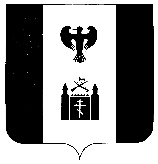  РОССИЙСКАЯ ФЕДЕРАЦИЯКАМЧАТСКИЙ КРАЙТИГИЛЬСКИЙ РАЙОН
  АДМИНИСТРАЦИЯ    МУНИЦИПАЛЬНОГО                       ОБРАЗОВАНИЯ  СЕЛЬСКОЕ ПОСЕЛЕНИЕ «село Воямполка»                               688902  Камчатский  край С.П.С. Воямполка»  ул. Гагарина  13,телефон\факс  22-0-21       П О С Т А Н О В Л Е Н И Е  08 августа 2018 год                                                                                               № 46Об установлении объем сведений об объектах учета реестра имущества, находящегося в муниципальной собственности муниципального образования сельского поселения «село Воямполка»,  подлежащих размещению на официальном сайте администрации сельского поселения «село Воямполка» в сети «Интернет», а также сроков размещения и порядка актуализации	Во исполнение подпункта «г» перечня поручений Президента Российской Федерации по итогам заседания Государственного совета Российской Федерации от 05.04.2018 № ПР-817ГС АДМИНИСТРАЦИЯ ПОСТАНОВЛЯЕТ:1. Установить объем сведений об объектах учета реестра имущества, находящегося в муниципальной собственности муниципального образования сельского поселения «село Воямполка», подлежащих размещению на сайте администрации муниципального образования сельского поселения «село Воямполка» в сети «Интернет», а также их сроков размещения и порядка актуализации, согласно риложению к настоящему приказу.2. Установить, что сведения об объектах учета реестра имущества, находящегося в муниципальной собственности муниципального образования сельского поселения «село Воямполка» подлежат размещению и ежегодной актуализации на странице муниципального образования сельского поселения «село Воямполка» официального сайта муниципального образования сельского поселения «село Воямполка» в сети «Интернет».3. Установить, что сведения об объектах учета имущества, находящегося в муниципальной собственности  размещаются  на официальном сайте сельского поселения «село Воямполка»4. Настоящее постановление вступает в силу со дня его подписания.Глава администрации сельскогопоселения «село Воямполка»                                      Г.М.АрсанукаеваПриложение к постановлениюОбъем сведений об объектах учета реестра имущества, находящегося в муниципальной собственности муниципального образования сельского поселения «село Воямполка», подлежащих размещению на официальной сайте администрации муниципального образования сельского поселения в сети «Интернет»Земельный участок:– наименование– адрес (местонахождение)- кадастровый номер- площадь- категория земель- вид разрешенного использования- пользователь- вид обременения (ограничения)Здание, сооружение, объект незавершенного строительства:- вид объекта- наименование- адрес (местонахождение)-кадастровый номер- площадь (протяженность)-правообладатель- тип права- вид обременения (ограничения)- целевое назначениеПомещение:- вид объекта- наименование- адрес (местонахождение)- кадастровый номер- площадь (протяженность)- правообладатель- тип права-вид обременения (ограничения)Воздушное или морское судно:- вид объекта- наименование- адрес (местонахождение)- правообладатель- тип права- ограничение (аренда, безвозмездное пользование)5. Движимое имущество:- вид объекта- наименование- инвентарный номер- правообладатель- тип права- вид обременения (ограничения)